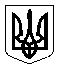 Конотопська міська радаВІДДІЛ ОСВІТИН А К А З11.02.2019                                         м. Конотоп                                       №89 - од Про участь у ІІ (обласному) етапі Всеукраїнського конкурсу-захисту науково-дослідницьких робіт учнів-членів МАН України      Згідно з наказом Департаменту освіти і науки від 27.11.2018 № 761-ОД «Про проведення ІІ (обласного) етапу Всеукраїнського конкурсу-захисту науково-дослідницьких робіт учнів-членів МАН України у 2018-2019 навчальному році»Н А К А З У Ю:	1.    Відрядити до м.Суми 20 - 21.02.2018 року групу дітей в кількості 52 особи згідно зі списками (додаток ).	2. Керівництво групою, відповідальність за техніку безпеки, збереження життя і здоров'я учнів під час поїздки покласти на Антона Сергійовича Клименка, вчителя історії ЗОШ № 10, Олену Миколаївну Пугач, вчителя української мови та літератури ЗОШ № 10, Горшеніну Світлану Павлівну, вчитель географії ЗОШ № 10, Добровольську Тетяну Петрівну, вчитель української мови та літератури ЗОШ № 10, Михайлик Оксану Олександрівну, вчитель історії ЗОШ № 10, Бойко Ірину  Миколаївну, вчитель біології ЗОШ № 10, Спаську Інну Вікторівну, учителя Конотопської ЗОШ №10, Олену Олексіївну Зимовець, вчителя біології ЗОШ № 13, Олех Анатолія Петровича, вчителя економіки СШ № 3, Олех Лідію Миколаївну, вчителя української мови та літератури СШ № 3, Петренко Вікторію Валеріївну, вчителя біології СШ № 9, Волчинцеву Валентину Григорівну учитель СШ № 2, Мещишену Ганну Миколаївну, директора МАН. 3. Централізованій бухгалтерії відділу освіти (головний бухгалтер Бачал Т.І.) здійснити оплату відрядження керівників Антону Сергійовичу Клименко, Олені Миколаївні Пугач, Світлані Павлівні Горшеніній, Тетяні Петрівні Добровольській, Оксані Олександрівні Михайлик, Ірині  Миколаївні Бойко, Інні Вікторівні Спаській, Олені Олексіївні Зимовець, Анатолію Петровичу Олех, Лідії Миколаївні Олех, Вікторії Валеріївні Петренко, Валентині Григорівні Волчинцевій, Ганні Миколаївні Мещишеній згідно чинного законодавства.       4. Централізованій бухгалтерії відділу освіти (головний бухгалтер Бачал Т.І.) здійснити оплату проїзду дітей згідно заключених договорів та наданих рахунків.       5. Перевезення дітей буде здійснюватися ФОП Шишканов Д.А. автобусом БАЗ ВМ 2528 АА та ФОП Комар Ю.С. автобусом БАЗ ВМ 3172 АА.       6.  Залучити для супроводу дітей Тетяну Зіновіївну Павлюченко медичну сестру ЗОШ № 7.       7. Контроль за виконанням данного наказу покласти на провідного спеціаліста сектору нормативності освіти та кадрової роботи відділу освіти Мусієнко Ю.М. Заступник начальника відділу освіти                                      Л.ГАЦЕНКО	                                                         З наказом ознайомлені:                                                  І.В. Спаська, А.С. Клименко, О.М. Пугач, О.О. Зимовець, С.М. Горшеніна,   Т.П. Добровольська,О.О. Михайлик,І.М. Бойко,    В.В. Петренко,А.П. Олеха,Л.М. Олеха,  Г.М. Мещишеної, В.Г. ВолчинцеваЮлія Мусієнко	                                                                                             Додаток 1 до наказу                                                                    	     відділу освіти                                                                                     	від 11.02.2019 №89 -одСписок дітей, що їдуть на ІІ етап Всеукраїнського конкурсу-захисту науково-дослідницьких робіт учнів-членів МАН України, які перевозяться ФОП Шишканов Д.А.								         Додаток 2 до наказу                                                                    	     відділу освіти           від 11.02.2019 №89 -одСписок дітей, що їдуть на ІІ етап Всеукраїнського конкурсу-захисту науково-дослідницьких робіт учнів-членів МАН України, які перевозяться ФОП Комар Ю.С.№ПІПКласШколаСекціяДомашенко Іван Сергійович9ГімназіяТеоретична фізикаСалій Юлія Абдулівна10ГімназіяМікро- і макроекономікаЛисенко Микола Валерійович10Гімназія Фінанси, грошовий обігБарабаш Владислав Віталійович11КЗОШ І-ІІІ ст. № 10Кліматологія та метеорологіяБєлашова Олександра  Володимирівна11КЗОШ І-ІІІ ст. № 10Географія та ландшафтознавствоДеняк Катерина Андріївна10КЗОШ І-ІІІ ст. № 10ПедагогікаКрамаренко Ігор Миколайович11КЗОШ І-ІІІ ст. № 10ГеологіяЛебідь Юлія Олександрівна11КЗОШ І-ІІІ ст. № 10Історичне краєзнавствоПравознавствоЛевченко Богдан Русланович10КЗОШ І-ІІІ ст. № 10Теоретична фізикаInternet-технології та web-дизайнМакаренко Ксенія Андріївна9КЗОШ І-ІІІ ст. № 10Історія УкраїниМартинова Аліна Олегівна10КЗОШ І-ІІІ ст. № 10ЕкологіяЗоологія, ботанікаМіхєєва Вікторія Сергіївна7КЗОШ І-ІІІ ст. № 10ПедагогікаМогилко Маргарита Володимирівна10КЗОШ І-ІІІ ст. № 10Теологія, релігієзнавство Подобрій Анна Павлівна10КЗОШ І-ІІІ ст. № 10ГідрологіяТретьяков Дмитро Маілевич11КЗОШ І-ІІІ ст. № 10ФілософіяГеографія та ландшафтознавствоУніат Луїза Дмитрівна9КЗОШ І-ІІІ ст. № 10Охорона довкілля Ющенко Артем Валерійович9КЗОШ І-ІІІ ст. № 10Астрономія і астрофізикаЕкспериментальна фізикаКабачний Роман Андрійович9КЗОШ І-ІІІ ст. № 10Охорона довкілля Ткаченко Владислав Олександрович11КЗОШ І-ІІІ ст. № 10ЛісознавствоНеменущий Назар Миколайович10КЗОШ І-ІІІ ст. № 10Літературна творчістьСаларьова Вікторія Вікторівна10КЗОШ І-ІІІ ст. № 10Українська моваОселедець Олександра Андріївна9КЗОШ І-ІІІ ст. № 10МистецтвознавствоПетрушенко Поліна Сергіївна8КЗОШ І-ІІІ ст. № 10Українська моваПольова Валерія Вячеславівна9КЗОШ І-ІІІ ст. № 10ПсихологіяПримак Марія Євгенівна9КЗОШ І-ІІІ ст. № 10Українська мова1Тарасенко Валерія Русланівна8КЗОШ І-ІІІ ст. № 10Зарубіжна література2Барбуца Аліна Дмитрівна8КЗОШ І-ІІІ ст. № 10Журналістика3Власова Євгенія Євгенівна11КЗОШ І-ІІІ ст. № 13Загальна біологія4Єфременко Тетяна Вікторівна9КЗОШ І-ІІІ ст. № 13Хімія5Омельченко Сергій Андрійович9КЗОШ І-ІІІ ст. № 13Хімія6Спаська Вероніка Валеріївна9КЗОШ І-ІІІ ст. № 13Історичне краєзнавство7Сороколіт Ольга Едуардівна11КЗОШ І-ІІІ ст. № 7Фольклористика8Чернишов Ілля Олексійович1 курсКонотопський ІПТ СумДУЛісознавство9Попович Тетяна Олексіївна9КСШ І – ІІІ ст. № 9Інфор. – телеком. системи 10Полонська Анастасія Андріївна10КСШ І-ІІІ ст. № 12Історичне краєзнавство11Іщенко Зоя Сергіївна10КСШ І-ІІІ ст. № 12Українська література12Басалик Олександра Сергіївна10КСШ І-ІІІ ст. № 12Українська література13Фесенко Максим Олександрович9КСШ І-ІІІ ст. № 2Інфор. – телеком. системи 14Гавриленко Владислав Михайлович11КСШ І-ІІІ ст. № 2Історичне краєзнавство15Кириленко Юлія Вікторівна11КСШ І-ІІІ ст. № 2Лісознавство16Кузьменко Владислав Анатолійович10КСШ І-ІІІ ст. № 2Охорона довкілля 17Ганцева Юлія Ігорівна11КСШ І-ІІІ ст. № 2Німецька мова18Дубовик Дар’я Олексіївна9КСШ І-ІІІ ст. № 3ХіміяМистецтвознавство19Морміль Олександра Юріївна10КСШ І-ІІІ ст. № 3Хімія20Півень Ольга Миколаївна9КСШ І-ІІІ ст. № 3Психологія21Трубінова Людмила Ігорівна10КСШ І-ІІІ ст. № 3МистецтвознавствоКримськотатарська гуманітаристика22Митяй Анна Володимирівна9КСШ І-ІІІ ст. № 3Економічна теорія23Супрун Катерина Валеріївна9КСШ І-ІІІ ст. № 3Мікро- і макроекономіка24Дузенко Дмитро Олександрович11КСШ І-ІІІ ст. № 9Археологія25Лісова Ліна Юріївна10КСШ І-ІІІ ст. № 9Психологія26Соловей Вікторія Володимирівна11КСШ І-ІІІ ст. № 9Зоологія, ботаніка27Осадча Анна Олегівна9КСШ І-ІІІ ст. № 9Мистецтвознавство